KULTURNI CENTAR NOVOG SADA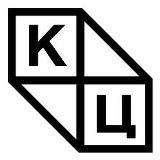 J A Z ZPRIJAVA ZA RADIONICU  - VODITELJ RADIONCIE JE PROF. ANTONIO UNDERWOOD, S A D Ime i prezime : ____________________________________________________________________Adresa stanovanja: _________________________________________________________________Datum i mesto rođenja :______________________________________________________________Zanimanje :________________________________________________________________________Zaposlen sam u :____________________________________________________________________Student ___________________________________________________________________________Učenik ____________________________________________________________________________Muzičko obrazovanje : da – ne ( zaokruži )			Aktivan muzičar : da – ne ( zaokruži ) Sviram instruiment / e ___________________ i __________________________________________Nastupam u _______________________________________________________ ( naziv ansambla).Muzičko obrazovanje sam sticao/la ____________________________________________________________________________________________________________________________________na odseku  ______________________________, kod profesora ____________________________Dodatno muzičko obrazovanje sam sticala – sticao ( navedi u kojoj prilici i gde):__________________________________________________________________________________Već sam pohađao radionice : da – ne ( zaokruži )		Kontak telefon: _________________Svojeručni potpis				e – mail : ___________________________________________________Prijavu dostavite na e mail adresu: music@kcns.org.rs, ili vesna.kacanki@kcns.org. rs, ili dođite u KCNS da popunite prijavu.Dobrodošli!